Lea-by-Backford Parish CouncilMinutes of Meeting 10th July 2023Mollington Banastre HotelPART 1In Attendance Cllr R Jones (Chair)Cllr T Jones (Vice Chair)Cllr S PownallCllr J LittlerBorough Cllr Simon EardleyCllr R GriffithsApologies for AbsenceCllr Robin LeighWendy Leason PCSODeclarations of InterestHYNET was declared by both Cllr RJ and TJOpen ForumNo members of the public in attendance.PART 2	28/23	Minutes of the Previous Meeting These were agreed as a true record. Matters Arising Village Green grass now grown but a trench remains which is in need of repair by previous contractor and would be a danger to anyone walking.  Cllr SE agreed to try and find this with SP.29/23	PlanningDemolition of existing dwelling, garage and outbuilding, erection of new dwelling and detached garage 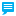 The Chalet Grove Road Lea by Backford Chester CH1 6LGRef. No: 22/02021/FUL | Received: Thu 26 May 2022 | Status: Awaiting decisionThe property remains for sale and DJ has chased once by phone with the planning department so no further action on this.FOR INFORMATION ONLY
Change of use to a dog walking field including access track and parking. Lot 1 Liverpool Road Backford ChesterRef. No: 23/00887/FUL | Received: Thu 16 Mar 2023 | Validated: Thu 16 Mar 2023 | Status: Awaiting decisionCllr S E has called this in for further enquiry and – Cllr TJ reports a horse wagon is in place and a Gasebo with four cars having been seen to be using this area at any one time. Cllr RJ highlighted that the back of Mere Farm where the planning application progress is unknown, although it may have gone through, the dog barking is notably worse. Dogs running wild down on this area.  Cllr SE to check on the planning status.  NOTE:- UNABLE TO CHECK PLANNING WEBSITE AS SERVER ERRORHYNET – FEEDBACK ON MEETING WITH THE PUBLICLiverpool Bay Construction to be contacted and we should be asking for a donation for the Parish Council.  DJ to cancel the meeting for the 17th July 2023 and specify when we would like the next meeting.  Cllr TJ agreed to invite them to the meeting of the Parish Council in September 2023.11th September 2023 – DJ to talk to Cerys.  Village Hall to be booked.  The main brief would be to raise awareness for the community and there should be information boards on the evening showing the principle affects of the project whilst the project is being implemented. SE reported that a deadline for full representation is coming shortly and they agreed to take a further body of information and concerns from him in July 2023.Principle concernsThe group agreed the main concerns with Cllr SE.TJ – traffic light issue – Saturday morning – driving school - ? fatal accident in waiting.  Farming impact.  Station Road – Village hall lossesDJ - Weight restriction on the bridge.JL - articulated drivers loaded to get out on to the A41.  Compound around the bungalowCould there be a check if a representation has gone in from Holly Cottage Station Road.Trees and hedges issue.Grove Road digging or boring.Council to work with the Contractors to look into the traffic management.  30/23	Reports by RepresentativesTo receive reports from the following representatives:Consolidated Backford Charities 	Councillor Rob GriffithsFirst application being considered by the committee on Thursday.Village Hall request  has been granted for £10K.War Memorial Trust 	- 	Councillor Sue PownallSP  - reported on Kate Brassington work and no more information as yet.  £!2.5K is currently in the pot.  Cheque book is now in place but no signatories.Rural Sounding Board 	-	Cllr Tom Joneshttps://ruralengland.org/category/news/31/23	FinancePayments and Receipts: To note/approve the payment of salaries/wages and expenses and invoices for goods received and services rendered and to note any receipts.  A schedule will be presented at the meeting.Bank Balance  Update on Internet BankingPayments for staff - nilPenny Lane Accounts – AGAR been sent offSpeeding Invoice ErrorWebsite ChargesStaff Payments – 3 hours extra for HYNET workSundries charges32/23	Future ProjectsSignage to be organised – member budget application form to be completed.  The signs to say ‘County of Cheshire’.Planter to be winter planted in September - SP organised for tree to be trimmed and for Mr Jones to come in February 2024.Speeding onto Demage Lane from Station Road.  Very fast traffic – lea hall side the hedge is now growing over onto the road.  SE to organise a cut back notice to the owners  of the property.  SE feels it is probably not possible to get a 20mph down Demage lane.Oak Lodge to be asked to cut back hedge – Cllr SE.33/23	Police ReportNil to report this time.34/23  Highways Nil more of note.35/23	NewsletterAny Other BusinessSP – wasp issue – 3 weeks wait for local authority service nowGulley issues to be logged along both Demage Lane an Station Road.Cllr Robin Leigh had e mailed in about the footpath on Bridle Lane – still waiting – footpath personnel being recruited.Footpath on Malcolm Sibson’s land – all organised but waiting for CWAC.DATE AND TIME OF NEXT MEETING11th September 202313th November 2023	